АДМИНИСТРАЦИЯ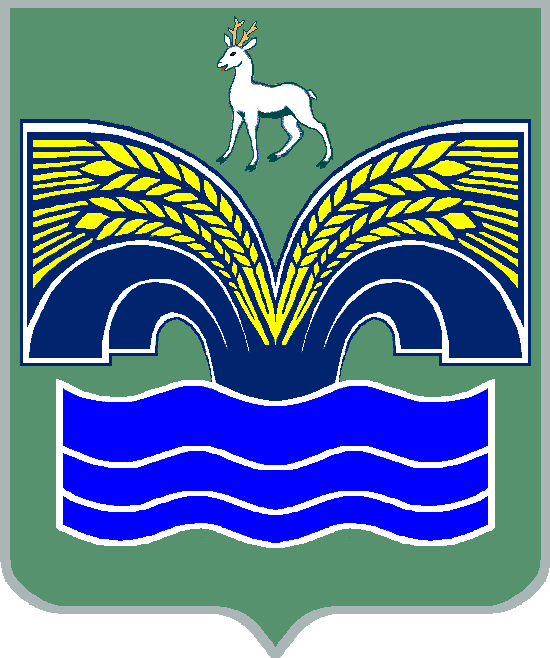 СЕЛЬСКОГО ПОСЕЛЕНИЯ ХОРОШЕНЬКОЕМУНИЦИПАЛЬНОГО РАЙОНА КРАСНОЯРСКИЙСАМАРСКОЙ ОБЛАСТИПОСТАНОВЛЕНИЕ                                                      от   29 августа  2017 г   № 34«Об утверждении отчета об исполнении бюджета сельского поселения Хорошенькое муниципального района Красноярский Самарской области за 1 полугодие 2017 года»            В соответствии с ч.5 ст. 264.2 Бюджетного кодекса Российской Федерации, ч.6 ст.52 Федерального закона от 06.10.2003 г. № 131-ФЗ 
«Об общих принципах организации местного самоуправления в Российской Федерации», п. 4 ст. 77 Устава сельского поселения Хорошенькое муниципального района Красноярский Самарской области,   ПОСТАНОВЛЯЮ:1. Утвердить прилагаемый отчёт об исполнении бюджета сельского поселения Хорошенькое муниципального района Красноярский Самарской области за 1 полугодие 2017 года.2. Направить отчёт об исполнении бюджета сельского поселения Хорошенькое муниципального района Красноярский Самарской области  
за  1 полугодие 2017 года в Собрание представителей сельского поселения Хорошенькое  муниципального района Красноярский Самарской области  и бюджетно-экономическую комиссию Собрания представителей сельского поселения Хорошенькое муниципального района Красноярский Самарской области.3. Опубликовать настоящее постановление в средствах массовой информации.4. Настоящее  постановление  вступает  в силу со дня его официального опубликования.Глава администрации сельского поселения Хорошенькое муниципального района КрасноярскийСамарской области                                                              С.А. Паничкин                 УТВЕРЖДЕН                 Постановлением администрации                                                                                             сельского поселения Хорошенькое муниципального района Красноярский Самарской области.                    от  29 августа 2017 года  № 34Отчетоб исполнении бюджета сельского поселения Хорошенькое муниципального района Красноярский Самарской области за  1 полугодие 2017 года                                                                                                                                                                                                                            Таблица № 1Объем поступлений доходов по основным источникам сельского поселения  ХорошенькоеТаблица № 2Ведомственная структура расходов бюджета поселения на 2017 годТаблица № 3Распределение бюджетных ассигнований  по разделам, подразделам, целевым статьям, (муниципальным программам и непрограммным направлениям деятельности), группам и подгруппам видов расходов классификации расходов бюджета поселения на 2017 годТаблица № 4Источникивнутреннего финансирования дефицита бюджета поселения на 2017 годТаблица № 5Сведенияо численности муниципальных служащих и работников муниципальных бюджетных учреждений, о фактических затратах на их денежное содержание по сельскому поселению Хорошенькое муниципального района Красноярский Самарской области за1 полугодие 2017 года.Код бюджетной классификацииНаименование доходаПлан на год,(тыс. руб.)Исполне-ние за 1 полугодие 2017 года, (тыс. руб.)000 100 00000 00 0000 000Налоговые и неналоговые доходы12 739,55 845,3000 101 00000 00 0000 000Налоги на прибыль, доходы1 600,0757,0000 101 02000 01 0000 110Налог на доходы физических лиц1 600,0757,0000 103 00000 00 0000 000Налоги на товары (работы, услуги), реализованные на территории Российской Федерации2 052,01 019,0000 103 02230 01 0000 110Доходы от уплаты акцизов на дизельное топливо, зачисляемые в консолидированные бюджеты субъектов Российской Федерации771,0402,4000 103 02240 01 0000 110Доходы от уплаты акцизов на моторные масла для дизельных и (или) карбюраторных (инжекторных) двигателей, зачисляемые в консолидированные бюджеты субъектов Российской Федерации16,04,4000 103 02250 01 0000 110Доходы от уплаты акцизов на автомобильный бензин, производимый на территории Российской Федерации, зачисляемые в консолидированные бюджеты субъектов Российской Федерации1265,0693,8000 103 02260 01 0000 110Доходы от уплаты акцизов на прямогонный бензин, подлежащие распределению между бюджетами субъектов РФ и местными бюджетами с учетом установленных дифференцированных нормативов отчислений в местные бюджеты0,0- 81,6000 105 03010 01 1000 000Единый сельскохозяйственный налог312,5320,6000 105 03010 01 1000 110Единый сельскохозяйственный налог312,5320,6000 106 00000 00 0000 000Налоги на имущество8 760,03 741,0000 106 01000 00 0000 110Налог на имущество физических лиц245,08,8000 106 06000 00 0000 110Земельный налог8 515,03 732,2000 111 00000 00 0000 000Доходы от использования имущества, находящегося в государственной и муниципальной собственности15,06,7000 111 05035 10 0000 120Доходы от сдачи в аренду имущества, находящегося в оперативном управлении органов управления поселений и созданных ими учреждений (за исключением имущества муниципальных автономных учреждений)15,06,7000 113 00000 00 0000 000Доходы от оказания платных услуг (работ) и компенсации затрат государства0,01,0000 113 02995 10 0000 130Прочие доходы от компенсации затрат бюджетов сельских поселений0,01,0000 200 00000 00 0000 000Безвозмездные поступления2 686,01 962,2000 202 00000 00 0000 000Безвозмездные поступления от других бюджетов бюджетной системы Российской Федерации2 686,01 962,2000 202 10000 00 0000 151Дотации бюджетам бюджетной системы  Российской Федерации1 440,81 272,8000 202 15001 10 0000 151Дотации бюджетам сельских поселений на выравнивание бюджетной обеспеченности345,8177,8369 202 15002 10 0000 151Дотации бюджетам сельских поселений на поддержку мер по обеспечению сбалансированности бюджетов 1 095,01 095,0000 202 20000 00 0000 151Субсидии бюджетам бюджетной системы Российской Федерации (межбюджетные субсидии)1 059,0503,2000 202 29999 10 0000 151Прочие субсидии бюджетам сельских поселений1 059,0503,2000 202 30000 00 0000 151Субвенции бюджетам бюджетной системы Российской Федерации186,2186,2000 202 35118 10 0000 151Субвенции бюджетам сельских поселений на осуществление первичного воинского учета на территориях, где отсутствуют военные комиссариаты186,2186,2850 000 00000 00 0000 000Всего доходов:15 425,57 807,5КодНаименование главного распорядителя средств бюджета поселенияРазделПодразделЦелевая статья расходовВид расхо-довПлан на год,(тыс. руб.)Исполне-ние за 1 полугодие 2017 года, (тыс. руб.)369Администрация сельского поселения Хорошенькое муниципального района Красноярский Самарской области369Общегосударственные вопросы01003 660,01 706,7369Функционирование высшего должностного лица субъекта РФ и муниципального образования 0102640,0336,9369Непрограммные направления расходов бюджета поселения01029800000000640,0336,9369Расходы на выплаты персоналу государственных (муниципальных) органов01029800000000120640,0336,9369Функционирование Правительства РФ, высших исполнительных органов государственной власти субъектов РФ, местных администраций01042 858,71 294,2369Непрограммные направления расходов бюджета поселения010498000000002 858,71 294,2369Расходы на выплаты персоналу государственных (муниципальных органов)01049800000000120   2 050,0949,3369Иные закупки товаров, работ и услуг для обеспечения  государственных (муниципальных) нужд01049800000000240721,5316,3369Иные межбюджетные трансферты0104980000000054057,228,6369Уплата налогов, сборов и иных платежей0104980000000085030,00,0369Обеспечение деятельности финансовых, налоговых и таможенных органов и органов финансового (финансово-бюджетного) надзора010651,725,8369Непрограммные направления расходов бюджета поселения0106980000000051,725,8369Иные межбюджетные трансферты0106980000000054051,725,8369Резервные фонды011110,00,0369Непрограммные направления расходов бюджета поселения0111980000000010,00,0369Резервные средства0111980000000087010,00,0369Другие общегосударственные вопросы011399,649,8369Непрограммные направления расходов бюджета поселения0113980000000099,649,8369Иные межбюджетные трансферты0113980000000054099,649,8369Национальная оборона0200186,270,6369Мобилизационная и вневойсковая подготовка0203186,270,6369Непрограммные направления расходов бюджета поселения02039800000000186,270,6369Расходы на выплаты персоналу государственных (муниципальных) органов02039800000000120180,170,6369Иные закупки товаров, работ и услуг для обеспечения  государственных (муниципальных) нужд020398000000002406,10,0369Национальная безопасность и правоохранительная деятельность0300391,0199,9369Обеспечение пожарной безопасности0310391,0199,9369Непрограммные направления расходов бюджета поселения03109800000000391,0199,9369Субсидии юридическим лицам (кроме некоммерческих организаций), индивидуальным предпринимателям, физическим лицам - производителям товаров, работ, услуг03109800000000810391,0199,9369Национальная экономика04003 387,11 579,7369Сельское хозяйство и рыболовство0405404,00,0369Непрограммные направления расходов бюджета поселения04059800000000404,00,0369Субсидии юридическим лицам (кроме некоммерческих организаций), индивидуальным предпринимателям, физическим лицам04059800000000810404,00,0369Дорожное хозяйство (дорожные фонды)04092 983,11 579,7369Непрограммные направления расходов бюджета поселения040998000000002 983,11 579,7369Иные закупки товаров, работ и услуг для обеспечения  государственных (муниципальных) нужд040998000000002402 983,11 579,7369Жилищно-коммунальное хозяйство05003 355,2639,4369Благоустройство05033 262,9593,3369Непрограммные направления расходов бюджета поселения050398000000003 262,9593,3369Иные закупки товаров, работ и услуг для обеспечения  государственных (муниципальных) нужд050398000000002403 262,9593,3369Другие вопросы в области жилищно-коммунального хозяйства050592,346,1369Непрограммные направления расходов бюджета поселения0505980000000092,346,1369Иные межбюджетные трансферты0505980000000054092,346,1369 Образование0700270,012,5369Молодежная политика и оздоровление детей.0707270,012,5369Непрограммные направления расходов бюджета поселения07079800000000270,012,5369Иные закупки товаров, работ и услуг для обеспечения  государственных (муниципальных) нужд07079800000000240270,012,5369Культура, кинематография 08004 880,82 440,5369Культура08014 880,82 440,5369Непрограммные направления расходов бюджета поселения080198000000004 880,82 440,5369Иные межбюджетные трансферты080198000000005404 880,82 440,5369Социальная политика1000300,0133,2369Пенсионное обеспечение1001170,078,1369Непрограммные направления расходов бюджета поселения10019800000000170,078,1369Публичные нормативные социальные выплаты гражданам10019800000000310170,078,1369Охрана семьи и детства1004130,055,1369Непрограммные направления расходов бюджета поселения10049800000000130,055,1369Иные закупки товаров, работ и услуг для обеспечения  государственных (муниципальных) нужд10049800000000240130,055,1369Физическая культура и спорт110072,10,0369Массовый спорт110272,10,0369Непрограммные направления расходов бюджета поселения1102980000000072,10,0369Иные закупки товаров, работ и услуг для обеспечения  государственных (муниципальных) нужд1102980000000024072,10,0369 Средства массовой информации120035,717,9369Периодическая печать и издательства120235,717,9369Непрограммные направления расходов бюджета поселения1202980000000035,717,9369Иные межбюджетные трансферты1202980000000054035,717,9369Итого:16 538,16 800,4Наименование раздела, подраздела, целевой статьи, вида расходов классификации расходов бюджета поселенияРазделПодразделЦелевая статья расходовВид расхо-довПлан на год,(тыс. руб.)Исполне-ние за 1 полугодие 2017 года, (тыс. руб.)Администрация сельского поселения Хорошенькое муниципального района Красноярский Самарской областиОбщегосударственные вопросы01003 660,01 706,7Функционирование высшего должностного лица субъекта РФ и муниципального образования 0102640,0336,9Непрограммные направления расходов бюджета поселения01029800000000640,0336,9Расходы на выплаты персоналу государственных (муниципальных) органов01029800000000120640,0336,9Функционирование Правительства РФ, высших исполнительных органов государственной власти субъектов РФ, местных администраций01042 858,71 294,2Непрограммные направления расходов бюджета поселения010498000000002 858,71 294,2Расходы на выплаты персоналу государственных (муниципальных органов)01049800000000120   2 050,0949,3Иные закупки товаров, работ и услуг для обеспечения  государственных (муниципальных) нужд01049800000000240721,5316,3Иные межбюджетные трансферты0104980000000054057,228,6Уплата налогов, сборов и иных платежей0104980000000085030,00,0Обеспечение деятельности финансовых, налоговых и таможенных органов и органов финансового (финансово-бюджетного) надзора010651,725,8Непрограммные направления расходов бюджета поселения0106980000000051,725,8Иные межбюджетные трансферты0106980000000054051,725,8Резервные фонды011110,00,0Непрограммные направления расходов бюджета поселения0111980000000010,00,0Резервные средства0111980000000087010,00,0Другие общегосударственные вопросы011399,649,8Непрограммные направления расходов бюджета поселения0113980000000099,649,8Иные межбюджетные трансферты0113980000000054099,649,8Национальная оборона0200186,270,6Мобилизационная и вневойсковая подготовка0203186,270,6Непрограммные направления расходов бюджета поселения02039800000000186,270,6Расходы на выплаты персоналу государственных (муниципальных) органов02039800000000120180,170,6Иные закупки товаров, работ и услуг для обеспечения  государственных (муниципальных) нужд020398000000002406,10,0Национальная безопасность и правоохранительная деятельность0300391,0199,9Обеспечение пожарной безопасности0310391,0199,9Непрограммные направления расходов бюджета поселения03109800000000391,0199,9Субсидии юридическим лицам (кроме некоммерческих организаций), индивидуальным предпринимателям, физическим лицам - производителям товаров, работ, услуг03109800000000810391,0199,9Национальная экономика04003 387,11 579,7Сельское хозяйство и рыболовство0405404,00,0Непрограммные направления расходов бюджета поселения04059800000000404,00,0Субсидии юридическим лицам (кроме некоммерческих организаций), индивидуальным предпринимателям, физическим лицам04059800000000810404,00,0Дорожное хозяйство (дорожные фонды)04092 983,11 579,7Непрограммные направления расходов бюджета поселения040998000000002 983,11 579,7Иные закупки товаров, работ и услуг для обеспечения  государственных (муниципальных) нужд040998000000002402 983,11 579,7Жилищно-коммунальное хозяйство05003 355,2639,4Благоустройство05033 262,9593,3Непрограммные направления расходов бюджета поселения050398000000003 262,9593,3Иные закупки товаров, работ и услуг для обеспечения  государственных (муниципальных) нужд050398000000002403 262,9593,3Другие вопросы в области жилищно-коммунального хозяйства050592,346,1Непрограммные направления расходов бюджета поселения0505980000000092,346,1Иные межбюджетные трансферты0505980000000054092,346,1Образование0700270,012,5Молодежная политика и оздоровление детей.0707270,012,5Непрограммные направления расходов бюджета поселения07079800000000270,012,5Иные закупки товаров, работ и услуг для обеспечения  государственных (муниципальных) нужд07079800000000240270,012,5Культура, кинематография 08004 880,82 440,5Культура08014 880,82 440,5Непрограммные направления расходов бюджета поселения080198000000004 880,82 440,5Иные межбюджетные трансферты080198000000005404 880,82 440,5Социальная политика1000300,0133,2Пенсионное обеспечение1001170,078,1Непрограммные направления расходов бюджета поселения10019800000000170,078,1Публичные нормативные социальные выплаты гражданам10019800000000310170,078,1Охрана семьи и детства1004130,055,1Непрограммные направления расходов бюджета поселения10049800000000130,055,1Иные закупки товаров, работ и услуг для обеспечения  государственных (муниципальных) нужд10049800000000240130,055,1Физическая культура и спорт110072,10,0Массовый спорт110272,10,0Непрограммные направления расходов бюджета поселения1102980000000072,10,0Иные закупки товаров, работ и услуг для обеспечения  государственных (муниципальных) нужд1102980000000024072,10,0Средства массовой информации120035,717,9Периодическая печать и издательства120235,717,9Непрограммные направления расходов бюджета поселения1202980000000035,717,9Иные межбюджетные трансферты1202980000000054035,717,9Итого:16 538,16 800,4Код ад-министрато-раКод источника финансированияНаименование кода группы, подгруппы, статьи, вида источника финансирования дефицита бюджета, кода классификации операций сектора  муниципального управления, относящихся к источникам финансирования дефицита местного бюджетаПлан на год,(тыс. руб.)Испол-нение за 1 полугодие 2017 года, (тыс. руб.)36901000000000000000Источники внутреннего финансирования дефицита бюджета1 112,6- 1 007,136901050000000000000Изменение остатков средств на счетах по учету средств бюджета1 112,6- 1 007,136901050000000000500Увеличение остатков средств бюджета- 15 425,5- 7 807,536901050200000000500Увеличение прочих остатков средств бюджета- 15 425,5- 7 807,536901050201000000510Увеличение прочих остатков денежных средств бюджета- 15 425,5- 7 807,536901050201100000510Увеличение прочих остатков денежных средств бюджетов поселений- 15 425,5- 7 807,536901050000000000600Уменьшение остатков средств бюджета16 538,16 800,436901050200000000600Уменьшение прочих остатков средств бюджета16 538,16 800,436901050201000000610Уменьшение прочих остатков денежных средств бюджетов16 538,16 800,436901050201100000610Уменьшение прочих остатков денежных средств  бюджетов поселений16 538,16 800,4№ п/пНаименованиеЧисленность на 01.07.2017г(чел)Денежное содержание за 1 полугодие 2017г(тыс. руб.)1.Муниципальные служащие органов местного самоуправления4681,6ИТОГО:4681,6